SVEIKIAUSIO PATIEKALO KONKURSO „GAMINU SVEIKĄ“ NUOSTATAIBENDRIEJI NUOSTATAIŠiaulių r. sav. visuomenės sveikatos biuro organizuojamas konkursas „Gaminu sveiką“ yra viena iš veiklų (mokymo priemonių), kurios priklauso Projektui Nr. 08.4.2-ESFA-R-630-61-0004 „Sveikos gyvensenos skatinimas Šiaulių rajone“, o jas finansuoja Europos Sąjungos struktūriniai fondai. Konkurso „Gaminu sveiką“ (toliau Konkursas) nuostatai nustato Konkurso tikslus, organizavimą, sąlygas, vertinimo kriterijus.TIKSLAIFormuoti teisingą vietos bendruomenės požiūrį į sveikatai palankią mitybą;Propaguoti sveiką gyvenseną, sveiką mitybą, mitybos kultūrą bei sveikatai naudingus natūralius, ekologiškus maisto produktus ir iš jų pagamintus patiekalus;Formuoti rajono gyventojų gebėjimus patiems atsirinkti sveikatai naudingus produktus;Sumažinti vietos gyventojų riziką susirgti onkologinėmis ligomis.KONKURSO ORGANIZAVIMASKonkursą organizuoja Šiaulių rajono savivaldybės visuomenės sveikatos biuras (J. Basanavičiaus g. 7, Kuršėnai).Konkurso pradžia 2018 m. gruodžio 17 d. Konkurso pabaiga 2019 m. sausio 30 d.Konkurse gali dalyvauti visi Šiaulių rajono gyventojai.Norint dalyvauti konkurse, būtina užpildyti dalyvio anketą (priedas Nr. 1), kurią reikia prisegti prie patiekalo nuotraukos, arba pristatyti į Biurą (J. Basanavičiaus g. 7, Kuršėnai), arba įteikti visuomenės sveikatos priežiūros specialistei, dirbančiai ugdymo įstaigoje.Patiekalo nuotrauką, patiekalo receptą ir dalyvio anketą (priedas Nr. 1) siųskite el. paštu – vsb.siauliuraj.stiprinimas@gmail.com.Papildoma informacija teikiama ir telefonu 8 (670) 46753.KONKURSO VERTINIMAS IR NUGALĖTOJŲ ATRANKAKonkurso nugalėtoją išrinks nešališka komisija, remiantis nustatytais vertinimo kriterijais. Geriausio patiekalo atrankos kriterijai: maistingumas, naudingumas organizmui, originalumas, kūrybiškumas.Kriterijai:Patiekalų ruošimui naudojami aukštos maistinės vertės maisto produktai (3 balai);Pateiktas išsamus patiekalo ingredientų ir ruošimo aprašymas (3 balai);Patiekalo pateikimo originalumas ir estetinis vaizdas (įvairi spalvinė gama, papročiai) (2 balai);Pateiktų nuotraukų kokybiškumas (2 balai).Konkurso rezultatai bus paskelbti sausio 31 dieną – Šiaulių r. savivaldybės visuomenės sveikatos biuro svetainėje adresu www.siauliurvsb.lt ir „Facebook“ paskyroje (@siauliurvsb), o su nugalėtoju (-a) ir prizininkais bus susisiekta asmeniškai.KONKURSO APDOVANOJIMASI-ios vietos laimėtojui (-ai) - Trintuvas TEFAL HB656838,  II-ios vietos laimėtojui (-ai) - Kokteilinė SEVERIN SM 3734, III-ios vietos laimėtojui (-ai) – Sulčiaspaudė KENWOOD JE290.Konkurso „Gaminu sveiką“ nugalėtojų apdovanojimai vyks vasario mėnesio 1 d. 15.00 val. Šiaulių rajono savivaldybės visuomenės sveikatos biure (J. Basanavičiaus g. 7, II aukštas, Kuršėnai).BAIGIAMOSIOS NUOSTATOSKonkurso organizatoriai pasilieka teisę darbus publikuoti. Autorių sutikimu su šiomis sąlygomis laikomas dalyvio anketos atsiuntimas/pristatymas Biurui.FORMAI PRITARTA2014–2020 m. Europos Sąjungos struktūrinių fondų administravimo darbo grupės, sudarytos Lietuvos Respublikos finansų ministro 2013 m. liepos 11 d. įsakymu Nr. 1K-243 „Dėl darbo grupės sudarymo“, 2018 m. rugpjūčio 16 d. posėdžio protokolu Nr. 3(42)Projekto dalyvių informacijos administravimo instrukcijos1 priedasPROJEKTO DALYVIO APKLAUSOS ANKETA1. INFORMACIJA APIE PROJEKTĄ2. BENDRA INFORMACIJA APIE PROJEKTO DALYVĮ2.1. Projekto dalyvio statusas darbo rinkoje (Pažymimas vienas labiausiai tinkantis variantas 2.1 skiltyje)2.2. Projekto dalyvio turimas išsilavinimas2.3. Projekto dalyvio priklausymas grupėms (Pažymimas vienas arba keli labiausiai tinkantys variantai) Asmuo, priklausantis socialinėms, kultūrinėms, tautinėms ir religinėms mažumoms, migrantas, užsienio kilmės asmuo (G3);  Neįgalus asmuo (G4);  Asmuo, neturintis nuolatinės gyvenamosios vietos (G5);   Asmuo, priklausantis socialiai pažeidžiamoms grupėms (G7);   Asmuo nepriklausantis nė vienai socialiai pažeidžiamai grupei (G8);  Nesutinku teikti šios informacijos5 (G9)3. INFORMACIJA APIE PROJEKTO DALYVIO ATITIKTĮ PAPILDOMIEMS KRITERIJAMS4. KITI POŽYMIAIPatvirtinu, kad šios projekto dalyvio apklausos anketos 2–4 punktuose pateikta informacija yra teisinga.Man yra žinomos mano, kaip duomenų subjekto, teisės, nustatytos Lietuvos Respublikos asmens duomenų teisinės apsaugos įstatyme.___________________	_____________________________________(parašas)	                 (vardas, pavardė)PavadinimasSveikos gyvensenos skatinimas Šiaulių rajoneKodas08.4.2-ESFA-R-630-61-0004Dalyvavimo projekto veiklose pradžios dataPavardė (PDD1)Vardas (PDD2)Gimimo data (PDD3)(formatu 0000-00-00)Lytis (PDD6)  Vyras (V)    Moteris (M)El. paštas (PDD4)Tel. Nr. (PDD5)2.1.1. Dirbantis Dirbu savarankiškai (D1);
 Dirbu pagal darbo sutartį, valstybės tarnautojas (D2);2.1.2. Bedarbis Nedirbu mažiau nei 6 mėn. (B1);
 Nedirbu nuo 6 iki 12 mėn. (B2);
 Nedirbu daugiau nei 12 mėn. (B3);2.1.3. Ekonomiškai neaktyvus asmuo Studijuoju ar mokausi, bet nedirbu (E1); 
 Nedirbu, neieškau darbo, nestudijuoju ir nesimokau (E2).  2.2.1. Išsilavinimas(Pažymimas vienas labiausiai tinkantis variantas. Nurodomas išsilavinimas, kuris jau yra įgytas.) Ikimokyklinio amžiaus vaikas; (I1);  Pradinis išsilavinimas (4 klasės) (I1); Pagrindinis išsilavinimas (10 klasių) (I1); Vidurinis išsilavinimas (12 klasių); profesinė kvalifikacija (I2); Aukštasis išsilavinimas (bakalauras, magistras, mokslų daktaras) (I3);Suaugęs asmuo neturintis pradinio išsilavinimo (I4).2.2.2. Dalyvavimas mokymuose / kursuose / švietimo programose Mokausi / studijuoju / dalyvauju mokymuose (I5) Nesimokau / nestudijuoju / nedalyvauju jokiuose mokymuose (I6)1Neįgaliojo šeimos narys (pažymima „Taip“, jei projekto dalyvis atitinka kriterijų, arba „Ne“, jei neatitinka)Taip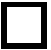 NeProjekto dalyvio gyvenamoji savivaldybė